7.04.2020 Temat; J jak jajkaCiekawostki na temat Wielkanocy:Wielkanoc nazywana jest Świętem Zmartwychwstania Pańskiego. Chrześcijanie obchodzą ją na pamiątkę zmartwychwstania Chrystusa. Wierzą, że ofiarował swoje życie, żeby odkupić winy ludzi.Zwierzęciem ofiarowanym przez wiele, wiele lat był baranek, dlatego został on symbolem ofiary Chrystusa.Jajka z czasem zaczęto święcić, traktując je jako symbol rodzącego się życia.Zające traktowano jako symbol  płodności, dostatku i wierzono, że to zając przynosi świąteczne jajka.Ważnym symbolem zbliżających się świąt jest NIedziela Palmowa, podczas której święcone są palmy. To nawiązuje do witania Chrystusa wjeżdżającego do Jerozolimy.Ważnym symbolem Wielkanocy są pisanki. Tradycja malowania jajek jest znana od starożytności. Do farbowania jajek używano: łupinek cebuli, wstążek owsa, szpinaku, kory drzew. W niektórych regionach Polski wydrapywano wzory na pomalowanych skorupkach lub oklejano jajka sitowiem, wycinankami z papieru, tkaniną....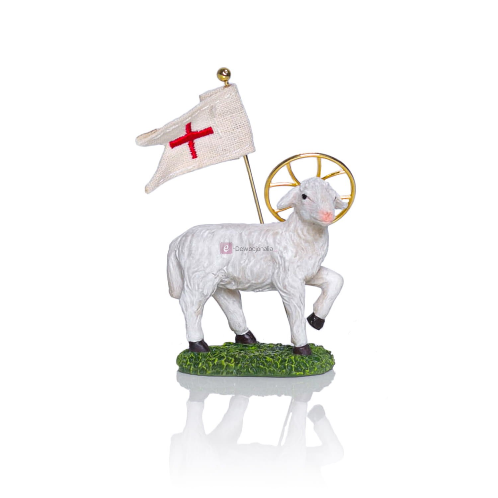 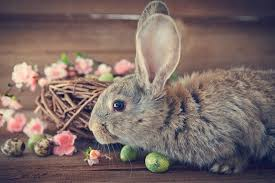 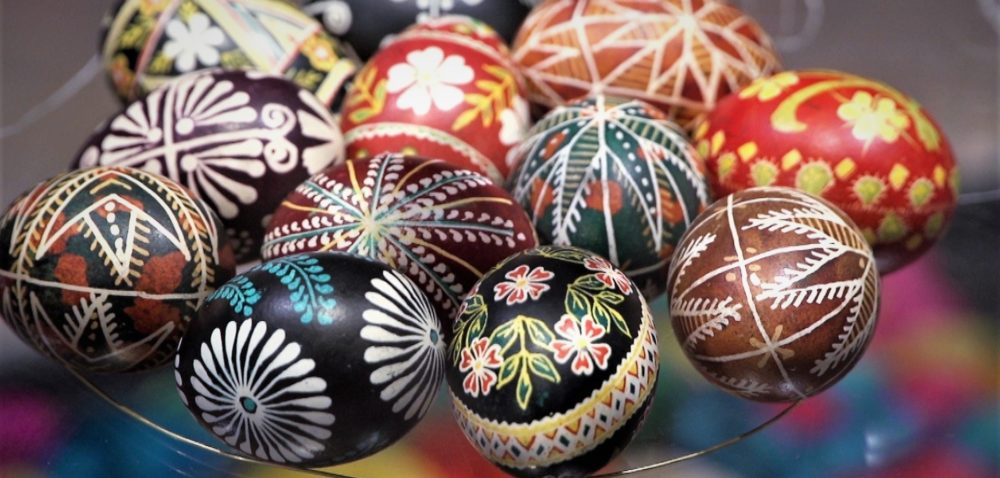 Wprowadzenie litery “j”- małej i wielkiej, drukowanej i pisanekJajko gęsiejajko przepiórcze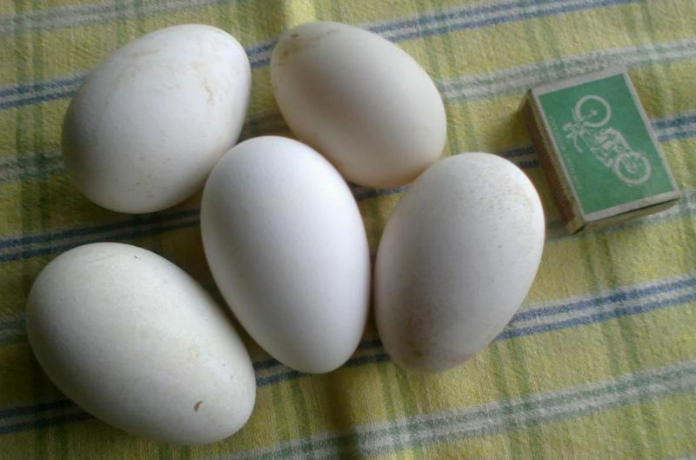 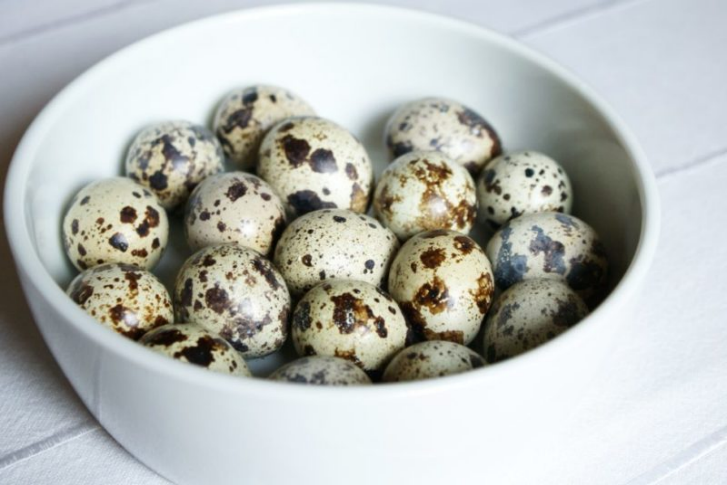 Jajko kurze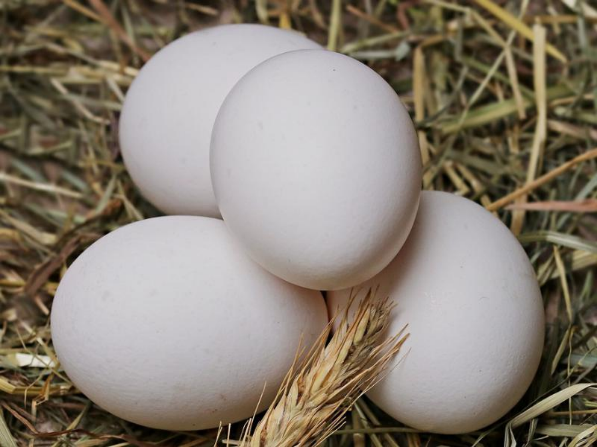 Jajko strusie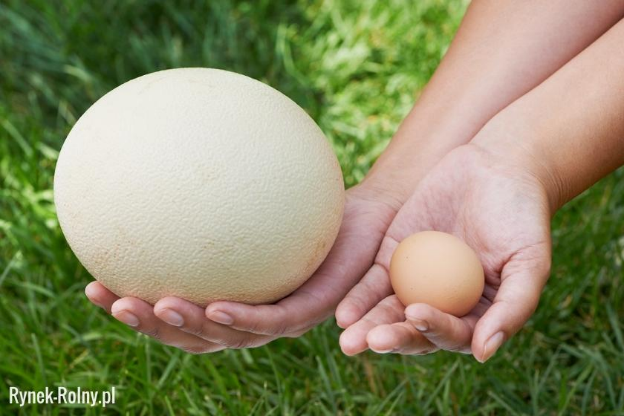 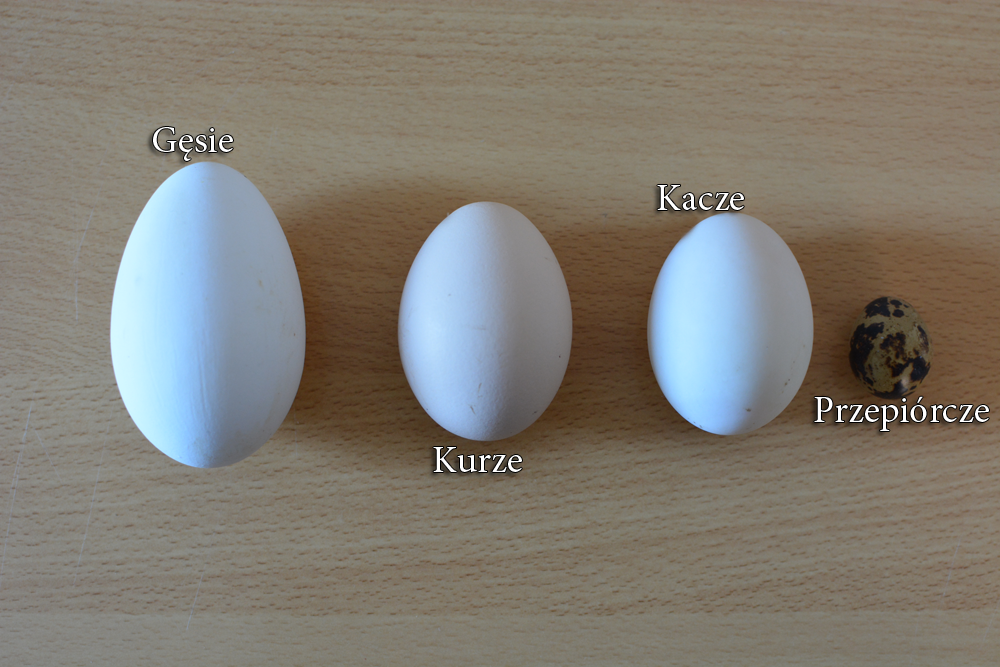 Proszę o porównanie jajek, czym się różnią, co mają ze sobą wspólnego.Zapoznanie z budową jajka- proszę o rozdzielenie jajka ( surowego lub ugotowanego), rodzielenie go, nazwanie żółtka, białka, skorupki.Wymienienie potraw sporządzonych z jajek.Podanie nazw zwierząt, które wykluły się z jajek ( ptaki, węże, krokodyle, dinozaury, itd.)Analiza i synteza słuchowa słowa jajkoDzielenie słowa jajko na sylabyDzielenie słowa jajko na głoskiPodawanie przykładów słów rozpoczynających się na gloskę j, mających ją w środku i na końcu wyrazu.Określenie rodzaju głoski ( j jest spółgłoską)Podawanie imion na głoskę JPodawanie rymów do podanych słów:Pisanki- np.. Firanki, falbanki, kołysanki, malowanki....Baranek- dzbanek, ganek,Zajączek- pączek, bączekJajka- bajka, fajka....Nazwij obrazki. Podziel ich nazwy na gloski. Narysuj pod każdym obrazkiem tyle kresek, ile jest głosek w jego nazwie.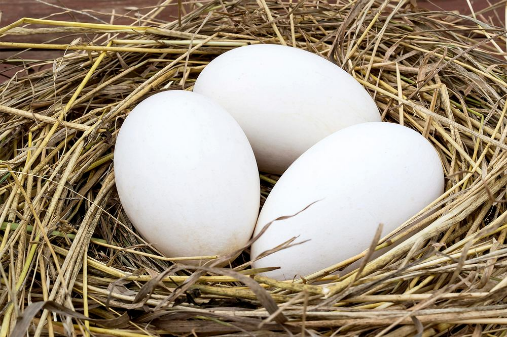 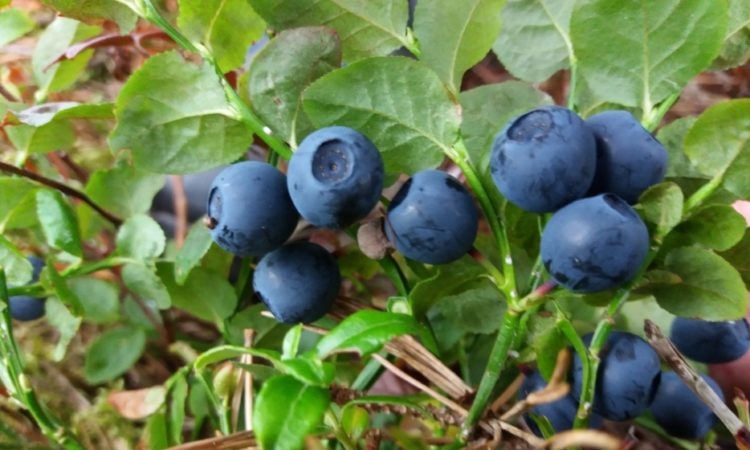 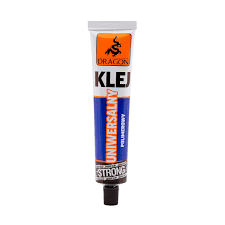 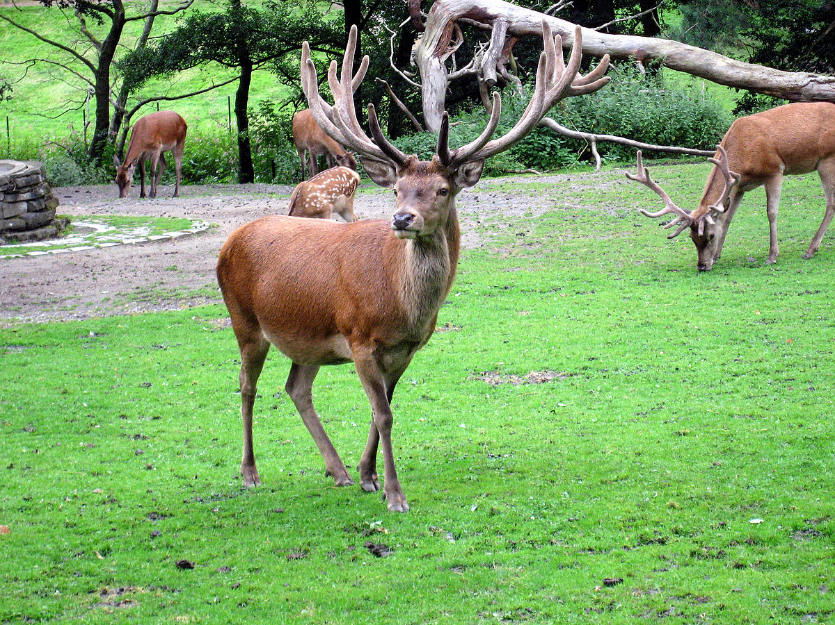 Pokoloruj jajka:Kolorem nieba  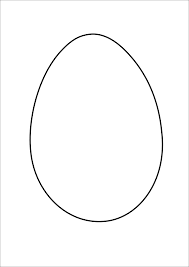 Kolorem trawy Kolorem słonka Kolorem serduszka 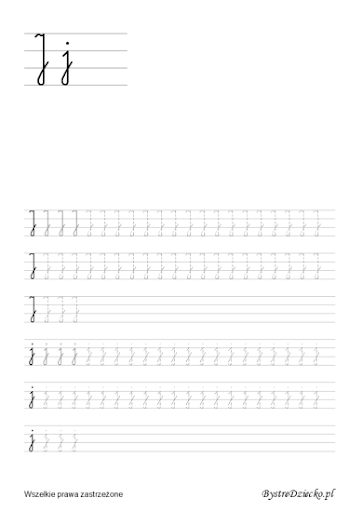 